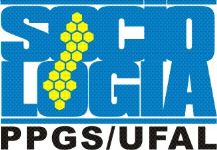 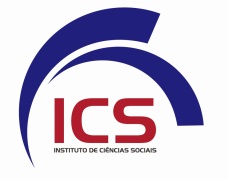 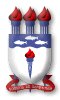 MESTRADO EM SOCIOLOGIA SELEÇÃO 2017EDITAL 25/2016ORIENTAÇÕES RECURSO PROVA DE PROFICIÊNCIACronograma da Fale:Orientações para recurso: Após o resultado, o candidato poderá se dirigir à Fale – sala dos Órgãos de Apoio, em horário comercial (das 8 às 12, das 13 às 17h) onde terá acesso à prova.O candidato poderá solicitar o envio do espelho da prova por meio digital através do e-mail (proficiencia.ufal2014@gmail.com)  ou na Faculdade de Letras – sala dos órgãos de apoio dentro do período recursal. As respostas aos recursos serão publicadas pelos programas no dia 31 de outubro de 2016. Maceió, 18 de outubro de 2016.                   UNIVERSIDADE FEDERAL DE ALAGOAS – UFAL               INSTITUTO DE CIÊNCIAS SOCIAIS - ICS     PROGRAMA DE PÓS-GRADUAÇÃO EM                                                                     SOCIOLOGIA - PPGS DATASETAPAS DOS EXAMES18/10/2016Publicação do resultado preliminar19/ a 21/10/2016Prazo recursal31/10/2016Publicação do resultado final